KАРАР                                                                                       РЕШЕНИЕ            14 ноябрь 2014 й.                                   №122/44                   14 ноября   2014 г.Об установлении налога на имущество физических лицВ соответствии с Федеральным законом от  4 октября 2014 года № 284- ФЗ «О внесении изменений в статьи 12 и 85 части первой и часть вторую Налогового кодекса Российской Федерации и признании утратившим силу Закона Российской Федерации "О налогах  на имущество физических лиц» и Налоговым кодексом Российской Федерации Совет сельского поселения Новоартаульский сельсовет муниципального района Янаульский район Республики Башкортостан Р Е Ш И Л:1. Ввести на территории сельского поселения Новоартаульский сельсовет муниципального района Янаульский район Республики Башкортостан налог на имущество физических лиц исходя из кадастровой стоимости объектов налогообложения.2. Установить ставки налога на имущество физических лиц:1)       0,1 процент в отношении:жилых домов, жилых помещений;объектов незавершенного строительства в случае, если проектируемым назначением таких объектов является жилой дом;единых недвижимых комплексов, в состав которых входит хотя бы одно жилое помещение (жилой дом); гаражей и машино-мест;хозяйственных строений или сооружений, площадь каждого из которых не превышает 50 квадратных метров и которые расположены на земельных участках, предоставленных для ведения личного подсобного, дачного хозяйства, огородничества, садоводства или индивидуального жилищного строительства;2) В 2015 году 1,5 процента, в 2016 году и последующие годы - 2 процента в отношении объектов налогообложения, включенных в перечень, определяемый в соответствии с пунктом 7 статьи 3782 настоящего Кодекса, в отношении объектов налогообложения, предусмотренных абзацем вторым пункта 10 статьи 3782 настоящего Кодекса, а также в отношении объектов налогообложения, кадастровая стоимость каждого из которых превышает 300 миллионов рублей; 3) 0,5 процента в отношении прочих объектов налогообложения.3. Налоговая база в отношении  квартиры определяется как ее кадастровая стоимость, уменьшенная на величину кадастровой стоимости 20  квадратных метров общей площади этой квартиры.    Налоговая база в отношении комнаты определяется как ее кадастровая стоимость, уменьшенная на величину кадастровой стоимости 10 квадратных метров площади этой комнаты.      Налоговая база в отношении жилого дома определяется как его кадастровая стоимость, уменьшенная на величину кадастровой стоимости 50 квадратных метров общей площади этого жилого дома.    Налоговая база в отношении единого недвижимого комплекса, в состав которого входит хотя бы одно жилое помещение (жилой дом), определяется как его кадастровая стоимость, уменьшенная на один миллион рублей.4. Налоговые льготы, предусмотренные статьей 407 Налогового Кодекса Российской Федерации, действуют в полном объеме.5. Налог подлежит уплате налогоплательщиками в срок не позднее 1 октября года, следующего за налоговым периодом. 	6. Обнародовать  данное решение  в здании Администрации сельского поселения Новоартаульский сельсовет муниципального района Янаульский район Республики Башкортостан и разместить на официальном сайте Администрации сельского поселения Новоартаульский сельсовет муниципального района Янаульский район Республики Башкортостан по адресу: www//novoartaul.jimdo.com.7. Признать утратившим силу решение Совета сельского поселения Новоартаульский сельсовет муниципального района Янаульский район Республики Башкортостан  от 24 октября 2006 года № 27 «Об установлении налога на имущество физических лиц» исходя из инвентаризационной стоимости объектов налогообложения.           8. Настоящее решение вступает в силу с 1 января 2015 года, но не ранее чем по истечении одного месяца со дня его официального обнародования.Глава сельского   поселения                                                                     И.Ф.ШайхутдиноваБАШKОРТОСТАН РЕСПУБЛИКАHЫЯNАУЫЛ  РАЙОНЫМУНИЦИПАЛЬ РАЙОНЫНЫNЯNЫ УРТАУЫЛ АУЫЛСОВЕТЫ АУЫЛ БИЛEМEHЕСОВЕТЫ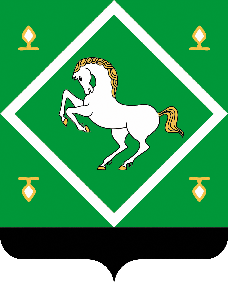 советсельского поселения НОВОАРТАУЛЬский  сельсовет МУНИЦИПАЛЬНОГО  района ЯНАУЛЬСКИЙ РАЙОН РЕСПУБЛИКИ БАШКОРТОСТАН